UMW / IZ / PN – 54 / 19			                                              Wrocław, 10.07.2019 r.PRZEDMIOT POSTĘPOWANIA  Całodobowa Ochrona nieruchomości UMW położonych we Wrocławiu przy ul. Borowskiej 213, poprzez monitoring wizyjny tj. system kamer połączonych drogą internetową z Centrum Monitoringu Wykonawcy.WYNIK   Uniwersytet Medyczny we Wrocławiu dziękuje Wykonawcom za udział w ww. postępowaniu.Zgodnie z art. 92 ustawy z dnia 29 stycznia 2004 r. Prawa zamówień publicznych (tekst jedn. – Dz. U. 
z 2018 r., poz. 1986), zwanej dalej „Pzp”, zawiadamiamy o jego wyniku.Zgodnie z treścią art. 24aa ust. 1 Pzp, Zamawiający najpierw dokonał oceny ofert, a następnie zbadał, czy Wykonawca, którego oferta została oceniona jako najkorzystniejsza, nie podlega wykluczeniu i spełnia warunki udziału w postępowaniu.Kryteriami oceny ofert były: Złożone oferty.Ofertę złożyli następujący Wykonawcy, wymienieni w Tabeli: Informacja o Wykonawcach, którzy zostali wykluczeni.Wykonawcy, którzy złożyli oferty, nie podlegają wykluczeniu.Informacja o Wykonawcach, których oferty zostały odrzucone i o powodach odrzucenia oferty.Wyjaśnienie Zamawiającego dot. odrzucenia oferty nr 2Oferta Wykonawców: EKOTRADE Sp. z o.o. Ul. Melomanów 4, 00-712 Warszawa (Lider konsorcjum), EKOTRADE OCHRONA Sp. z o.o. Ul. Melomanów 4, 00-712 Warszawa (Partner konsorcjum), EKOTRADE SECURITY Sp. z o.o. Ul. L. Nabielaka 6 lok. 5, 00-753 Warszawa (Partner konsorcjum) oraz SILEZIA EKOTRADE Sp. z o.o., Ul. Śmilowskiego 2, 41-100 Siemianowice Śląskie (Partner konsorcjum), została odrzucona na podstawie art. 89 ust.1 pkt.6 Pzp.: „Zamawiający odrzuca ofertę Wykonawcy, jeżeli zawiera błędy w obliczeniu ceny lub kosztu”. Uzasadnienie faktyczne:Wykonawca zastosował niewłaściwą stawkę podatku VAT w obliczeniu ceny poz. 1 Tabeli 2 (Monitoring wizyjny zewnętrzny- Budynek „N”), załącznika nr 2 do SIWZ, tj. inną niż przewidziana przepisami prawa podatkowego. Zamawiający zwrócił się do Wykonawcy na podstawie art. 87 ust. 1 Pzp. 
o wyjaśnienie treści oferty w tym zakresie i podanie stawki podatku VAT zastosowanej przy obliczeniu ceny tej pozycji. Wykonawca w odpowiedzi na wezwanie nie wskazał tej stawki, napisał jedynie, 
że popełnił omyłkę i podał nową cenę brutto tej pozycji.Cena brutto tej pozycji miała wpływ na cenę ofertową Wykonawcy, ponieważ zgodnie z treścią Formularza ofertowego, cena wynagrodzenia miesięcznego podana w Tabeli 2, powinna była zostać przeniesiona do punktu 2 z Tabeli 1 Formularza ofertowego. W ofercie Wykonawców istnieje rozbieżność pomiędzy ceną wynagrodzenia miesięcznego obliczoną w Tabeli 2, a ceną wynagrodzenia miesięcznego podaną w Tabeli 1 Formularza ofertowego. W związku z faktem, ż Zamawiający nie wskazał w SIWZ konkretnej stawki podatku VAT, nie jest możliwa poprawa tzw. innej omyłki w trybie art. 87.ust 2 pkt 3 ustawy Pzp. Zgodnie z uchwałą Sądu Najwyższego z dnia 20 października 2011 r.: „(...) O porównywalności ofert, w zakresie zaproponowanej ceny, można zatem mówić dopiero wówczas, gdy określone w ofertach ceny, mające być przedmiotem porównania, zostały obliczone z zachowaniem tych samych reguł. Zakres obowiązków kontrolnych zamawiającego i kształt nakazanych ustawą, chronologicznie ujętych, kolejnych jego obowiązków, warunkowany jest treścią SIWZ. Jedynie wówczas, jeśli zamawiający wskazał w SIWZ konkretną stawkę podatku VAT, kształtującą przecież także wysokość określonej 
w ofercie ceny, to dopiero wtedy może dojść do ewentualnego wystąpienia innej omyłki, polegającej na niezgodności przyjętej w ofercie stawki VAT ze stawką zawartą w SIWZ. Niezgodność taka uzasadniałby obowiązek poprawienia oferty i to tylko wówczas, gdy omyłka polegająca na takiej niezgodności nie powoduje istotnych zmian w treści oferty. Natomiast w sytuacji, w której zamawiający nie określił w SIWZ stawki podatku VAT w ogóle nie może dojść do wystąpienia innej omyłki w rozumieniu art. 87 ust. 2pkt 3 Pzp (...). W tej ostatnio wskazanej sytuacji w rachubę wchodzi wyłącznie ocena wystąpienia błędu w obliczeniu ceny”.Treść oferty Wykonawcy SOLID GROUP Sp. z o.o., Sp. Komandytowa, ul. Postępu 17,  02-676 Warszawa oraz  Wykonawcy (Lider konsorcjum) Silezjan EKO Sp. z o.o. Ul. Centralna 24 , 52-114 Wrocław (Partner konsorcjum) Silezjan System Security Biuro Ochrony Mienia  Sp. z o.o. Ul. Centralna 24, 52-114 Wrocław odpowiada treści SIWZ, oferty nie podlegają odrzuceniu.Wybór najkorzystniejszej oferty.Jako najkorzystniejszą wybrano ofertę Wykonawcy:         SOLID GROUP Sp. z o.o. Sp. Komandytowa        Ul. Postępu 17        02-676 Warszawa Treść oferty Wykonawcy odpowiada treści SIWZ, oferta nie podlega odrzuceniu i otrzymała największą ilość punktów na podstawie kryteriów oceny ofert opisanych na 1 stronie niniejszego pisma. Ww. Wykonawca  nie został  wykluczony z postępowania i spełnia warunki udziału w postepowaniu.V.  Informacja o terminie, po upływie którego umowa może być zawartaZamawiający informuje, że zgodnie z art. 94 ust. 1 pkt 2 ustawy Pzp. umowa z wybranym Wykonawcą może zostać zawarta w terminie nie krótszym niż 5 dni od dnia przesłania zawiadomienia  o wyborze najkorzystniejszej oferty, jeżeli zawiadomienie to zostało przesłane przy użyciu środków komunikacji elektronicznej, albo 10 dni – jeżeli zostało przesłane w inny sposób – w przypadku zamówień, których wartość jest mniejsza niż kwoty określone w przepisach wydanych na podstawie art. 11 ust. 8 Pzp. Kanclerz UMWmgr Iwona Janus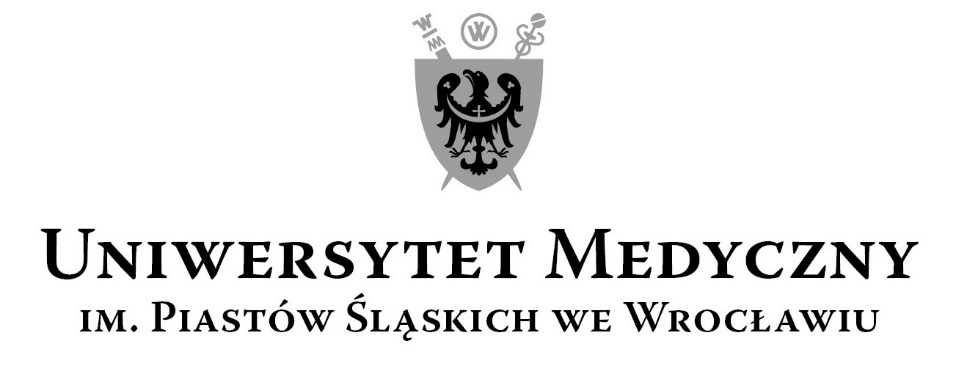 50-367 Wrocław, Wybrzeże L. Pasteura 1Zespół ds. Zamówień Publicznych  UMWUl. Marcinkowskiego 2-6, 50-368 Wrocławfax 71 / 784-00-44e-mail: jerzy.chadzynski@umed.wroc.pl50-367 Wrocław, Wybrzeże L. Pasteura 1Zespół ds. Zamówień Publicznych  UMWUl. Marcinkowskiego 2-6, 50-368 Wrocławfax 71 / 784-00-44e-mail: jerzy.chadzynski@umed.wroc.plLp.KRYTERIAWAGA %1.Cena realizacji przedmiotu zamówienia 602.Doświadczenie zawodowe  2 kwalifikowanych pracowników ochrony mienia, wyznaczonych do realizacji zamówienia, w wykonywaniu czynności polegających na ochronie mienia poprzez monitoring wizyjny40L.p.Wykonawca, adresCena realizacji przedmiotu zamówienia brutto PLNDoświadczenie zawodowe  2 kwalifikowanych pracowników ochrony mieniaŁączna punktacjapunktypunktypunkty1(Lider konsorcjum)Silezjan EKO Sp. z o.o.Ul. Centralna 2452-114 Wrocław(Partner konsorcjum)Silezjan System SecurityBiuro Ochrony Mienia Sp. z o.o.Ul. Centralna 2452-114 Wrocław159 408,0059, 05 pkt.   1 pracownik – 5 lat        20,00 pkt.   2 pracownik – 5 lat       20,00 pkt.99,05 pkt.2(Lider konsorcjum)EKOTRADE Sp. z o.o.Ul.Melomanów 400-712 Warszawa(Partner konsorcjum)1. EKOTRADE OCHRONA Sp. z o.o.Ul. Melomanów 400-712 Warszawa2. EKOTRADE SECURITY Sp. z o.o.Ul. L. Nabielaka 6 lok. 500-753 Warszawa3. SILEZIA EKOTRADE Sp. z o.oUl. Śmilowskiego 241-100 Siemianowice Śląskie159 408,00niepunktowana    1 pracownik – 5 lat 2 pracownik  - 5 latniepunktowanaoferta odrzucona na podstawie art.89 ust. 1 pkt. 6 Pzp.3SOLID GROUP Sp. z o.o. Sp. KomandytowaUl.Postępu 1702-676 Warszawa156 898,8060,00 pkt. 1 pracownik – 5 lat        20,00 pkt. 2 pracownik – 5 lat       20,00 pkt.100,00 pkt.